Avis d’Appel d’Offres Ouvert N°01/DZ-M’BEW-ON-2022L’Office du Niger a obtenu des fonds de la redevance eau, afin de financer le Programme Annuel d’Entretien du réseau hydraulique et a l’intention d’utiliser une partie de ces fonds pour effectuer des paiements au titre du Marché des travaux de terrassement mécanique de la Zone de M’Bewani.L‘Office du Niger sollicite des offres fermées de la part des candidats éligibles et répondant aux qualifications requises pour réaliser les travaux suivants : travaux de terrassement mécanique répartis en Neuf (09) lots comme suit :LOT1-Nettoyage mécanique sur le Distributeur de Koumouna (PK3607-PK16+000).LOT2- F/P de la latérite compactée sur le drain collecteur de Siribala sue les deux côtés (PK0-PK3+000) ;- F/P de la latérite compactée sur la piste d'accès du village de Sissako (PK0-PK1+500).LOT3- Déblai/remblai compacté sur le drain de Minimana II ;LOT4- Nettoyage mécanique sur le drain MB1 (PK-PK7050) ;- Déblai/remblai compacté sur le Sous partiteur SE2 de Gnougou (PK0-PK1500).LOT5- Nettoyage mécanique sur le distributeur de M'Béwani (PK0-PK6200).LOT6Déblai/remblai compacté sur le partiteur MB6 sur les deux côtés (PK0+00 au PK3+000) ;Déblai/remblai compacté sur le partiteur MB3 sur les deux côtés (PK0+00 au PK2+925).LOT7- Déblai/remblai compacté sur le partiteur MB17 (PK0-PK1000) ;- Déblai/remblai compacté sur le partiteur MB19 (PK0-PK4700) ;- Déblai/remblai compacté sur le collecteur de Choualani (PK0-PK2000).LOT8- Curage simple sur le partiteur MB8 (PK0-PK4313) ;- Déblai/remblai compacté sur le Sous partiteur SE1 de Gnougou (PK0-PK700).LOT9- Déblai/remblai compacté sur le partiteur MB11 sue le côté gauche (PK0-PK3+765).Compte tenu de l’urgence et de la spécificité des travaux, un soumissionnaire peut soumissionner pour l’ensemble des lots, mais ne peut bénéficier que d’un seul lot.La passation du Marché sera conduite par Appel d’Offres Ouvert tel que défini dans le Code des Marchés publics à l’article 50, et ouvert à tous les candidats éligibles.Les candidats intéressés peuvent obtenir des informations auprès de la Direction de Zone de M’Bewani, Idrissa SOUMOUNOU, tél : 76 42 30 76, soumounou2005@yahoo.fr et prendre connaissance du document d’Appel d’Offres à l’adresse mentionnée ci-après : Direction de la Zone de M’Bewani, à Markala du lundi au jeudi de 07 h 30 mn à 16 h 45mn et le vendredi de 07h30 mn à 12h30 mn.Les exigences en matière de qualifications sont : - Pour chacun des lots Ligne de crédit : Quarante Millions (40 000 000) de FCFA pour les Sociétés ou Entreprises anciennes et pour les entreprises nouvellement créées soixante-dix millions (70 000 000) de F CFA ;Avoir un chiffre d’affaires annuel moyen des trois dernières années (2018, 2019, 2020) d’un montant de cent cinquante millions (150 000 000) de F CFA ;Deux (02) marchés similaires au cours des trois (03) dernières années (2019, 2020, 2021) avec une valeur minimum de trente millions (30 000 000) de FCFA ;Le PersonnelLe matérielListe de matériels pour les lots 1 et 5Liste de matériels pour le lot 2Liste de matériels pour les lots 3, 4, 6, 7, 8 et 9Voir le DPAO pour plus d’informations concernant la liste du matériel et du personnel nécessaires à l’exécution efficace des travaux.Les candidats intéressés peuvent consulter gratuitement le Dossier d’Appel d’Offres complet ou le retirer contre paiement d’une somme non remboursable de Cent cinquante Mille (150 000) Francs CFA à partir du 23 février 2022 à l’adresse mentionnée ci-après : Direction de la Zone de M’Bewani, à Markala, tél : 21 35 21 66. La méthode de paiement sera en espèce.Les offres devront être soumises à l’adresse ci-après : Direction de Zone de M’Béwani, à Markala au plus tard le 16 Mars 2022 à 09 heures 00 minute. Les offres qui ne parviendront pas aux heures et date ci-dessus indiquées, seront purement et simplement rejetées et retournées sans être ouvertes.Les offres doivent comprendre une garantie de soumission bancaire, d’un montant de :Lot 1 = 1 800 000 F CFA, Lot 2 = 1 100 000 F CFA, Lot 3 = 1 300 000 F CFA,Lot 4 = 825 000 F CFA, Lot 5 = 1 800 000 F CFA, Lot 6 = 1 100 000 F CFA,Lot 7 = 1 500 000 F CFA, Lot 8 = 900 000 F CFA, Lot 9 = 900 000 F CFA.La garantie d’offre sera libellée dans la monnaie de l’offre (CFA), et donnée sous la forme d’une garantie bancaire délivrée par une banque agréée et doit demeurer valide pendant trente (30) jours après l’expiration de la durée de validité de l’offre. Les chèques certifiés ne sont pas autorisés.Les Soumissionnaires resteront engagés par leurs offres pendant une période de quatre-vingt-dix (90) jours à compter de la date limite du dépôt des offres comme spécifiées au point 19.1 des IC et au DPAO.Les offres seront ouvertes en présence des représentants des soumissionnaires qui souhaiteront assister à l’ouverture des plis le 16 Mars 2022 à 09 heures 00 minute à l’adresse suivante : Direction de la Zone de M’Bewani, à Markala, tél : 76 42 30 76/65 85 25 86.         Markala, le …../……./ 2022						      Le Directeur de ZoneAuguste DRAGOMINISTERE DU DEVELOPPEMENT RURAL………………OFFICE DU NIGER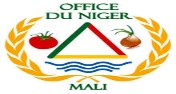 ZONE DE M’BEWANIRépublique du MaliUn Peuple - Un But - Une FoiN°PositionExpérience globale en travaux (années)Expérience dans des travaux similaires(nombre)1Un Directeur des travaux (Ingénieur GR ou GC)252Deux (02) Chefs de chantier (Technicien GR ou GC). 25NoType et caractéristiques du matérielNombre minimum requis1Pelle hydraulique 90-120 CV (longue portée au moins 18 mètres)012Pelles hydrauliques 40-90 CV033Pelles hydrauliques 10-15 CV014Bulldozer 90-317 CV025Grader (niveleuse) 150-185 CV026Compacteur vibrant (1 pied de mouton et 1 rouleau lisse 1_2 T017Camion-citerne à gasoil 5000 à 10 000 litres018Camion-citerne à eau 5000 à 10 000 litres01NoType et caractéristiques du matérielNombre minimum requis1Pelles hydrauliques 125-195 CV 022Bulldozer 90-317 CV013Grader (niveleuse) 150-185 CV024Compacteur vibrant (1 pied de mouton et 1 rouleau lisse 1_2 T025Camion-citerne à gasoil 5000 à 10000 litres016Camion-citerne à eau 5000 à 15000 litres017Camion Benne 10 à 20 m310NoType et caractéristiques du matérielNombre minimum requis1Pelles hydrauliques 125-195 CV 022Grader (niveleuse) 150-185 CV023Bulldozer 90-317 CV024Compacteur vibrant (1 pied de mouton et 1 rouleau lisse 1_2 T025Camion-citerne à gasoil 5000 à 10000 litres016Camion-citerne à eau 5000 à 15000 litres01